Anexos.Figura 1. Flujo de pacientes en el estudio. 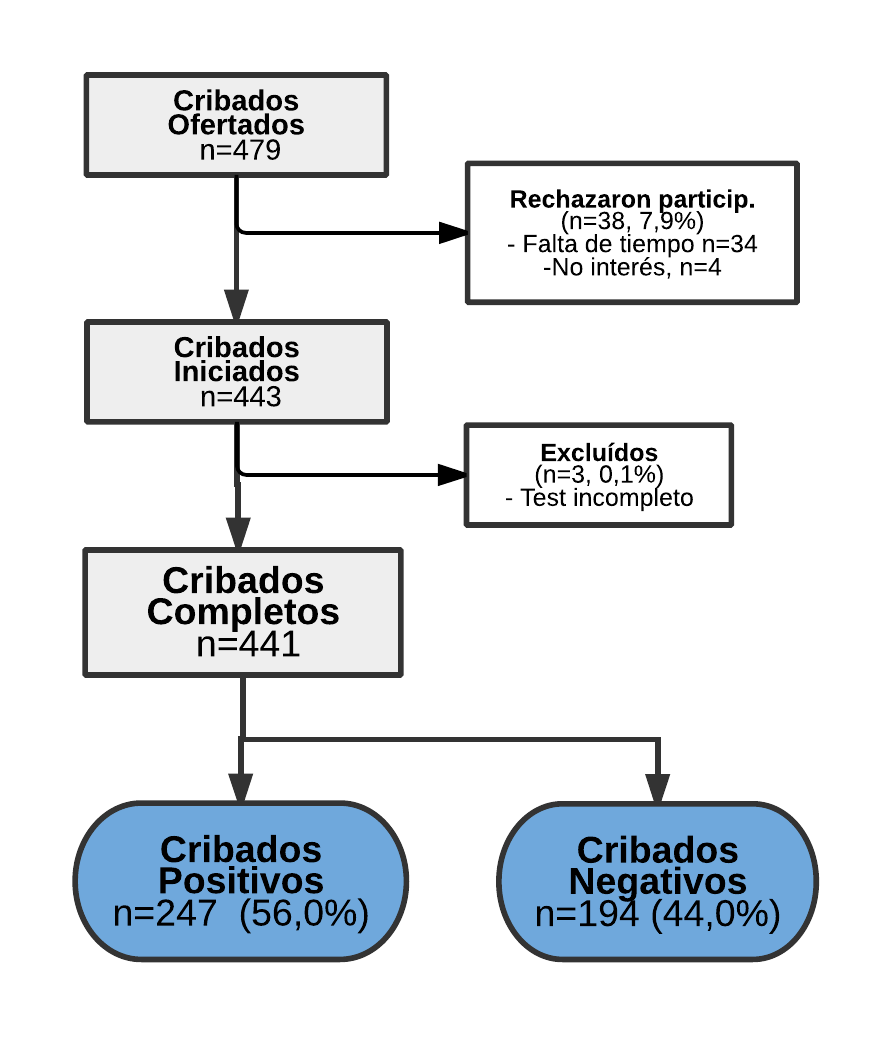 